“To Honor Those Who Serve 9-11 Project”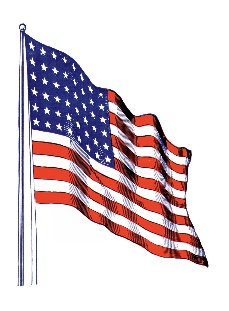 A “9-11” Service project of MN FCCLA ChaptersFor 9/11 or a September Service Project. “How important it is for us to recognize and celebrate our heroes and she-roes!”  -Maya AngelouOn Sept. 11, 2001, America was forever changed. It has been 17 years since two planes struck the World Trade Center in New York City, but that tragic day, which served as a true test of the American spirit, will be remembered always. We honor our country’s resilience and the strength of the American spirit.Planning process: in less than 1 hour, your chapter could plan a 9-11 service project using a planning process.IDENTIFY NEEDS: Step 1: What is the need? SET A GOAL- Do something to honor those who serve. PLAN: Step 2: Form a PlanACTION: Step 3: Take Action- Some ideas…Involve your chapter members to write letters, cards. Use 8X 11 paper to create “cards” or ask MN FCCLA to send you a stack of postcards we have printed for this project.https://www.operationgratitude.com/wp-content/uploads/2017/10/Operation-Gratitude-Letter-Writing-PDF-Generalv2.pdfInvolve other students at your school, elementary classes, student body.Honor someone who is a veteran in your community by writing their story for a newspaper article.Do some school announcements about what the significance of 9-11 is to America. https://www.911memorial.org/anniversary-schoolsIdentify someone from your community who is active in the military now and send them care packages this year. Write about them for the school paper, chapter website or community newspaper.ACTION: Step 4: Send box of letters or cards (not in envelopes) to Operation 	Gratitude, 21100 Lassen Street,  Chatsworth, CA 91311	Operation Gratitude will distribute the cards and letters.	Sending letters and cards to Operation Gratitude	Send box to:	Operation Gratitude 21100 Lassen Street Chatsworth, 	CA 91311ACTION/ FOLLOW UP: Step 5: Fill out form to indicate your letter donation. Operation 	Gratitude asks that you fill out this online donation form. 	Fill out a donation form for your mailed box of letters to 	Operation Gratitude	https://www.operationgratitude.com/product-donation/FOLLOW UP: Step 6: Evaluate, ReflectIMPORTANT! Send a list of the students volunteering for this project. (MN FCCLA needs to report names to Youth Service America in our reporting for the grant for GYSDAY)See the survey monkey at this link. https://www.surveymonkey.com/r/BLNQDWXPreview of the questions on the survey monkey: “Honor Those Who Serve 9-11 Project”1. Name of chapter:2. What did you do for a Service project effort for 9-11?___A card or letter writing effort___A awareness campaign about 9-11 and honoring those who serve___A newspaper article___A school announcement about 9-11 for the school.___A PSA for the radio station___A effort with our school administrators or school board.___Recognition of someone in our community who serves.___Adopting an active military person by our chapter____Other3. Describe how you did this project.4. What was the result of your project? (Quantities of letters, and reactions to your project)5.  How many chapter members and other student volunteers were involved in your project? (We need the names of student volunteers. grade, chapter member or other students.)